MATLAB, Java, C++, and PythonVerilogSignal ProcessingAI and Machine LearningComputer Architecture (University of Human Development, Lebanese French University)Data structure (University of Human Development)Signals and systems (Payamenoor Universit-Iran)Expert System (University of Human Development)Data Mining (University of Human Development)Integrated System (University of Human Development)Microprocessor (Payamenoor Universit-Iran)Digital Logic (Payamenoor Universit-Iran)Data Communication (University of Human Development)Artificial Intelligence (University of Human Development, Lebanese French University)Operating Systems (University of Human Development)SS7, Sigtran 5G TCP/IPRAN at Huawei HCIP certificate levelhttps://scholar.google.com/citations?user=dsMhbMoAAAAJ&hl=enSELECTED ARTICLES: 1.	Anvari, R., et al., Seismic random noise attenuation using sparse low-rank estimation of the signal in the time–frequency domain. IEEE Journal of Selected Topics in Applied Earth Observations and Remote Sensing, 2019. 12(5): p. 1612-1618.2.	Anvari, R., et al. Random noise attenuation in 3D seismic data by iterative block tensor singular value thresholding. in Intelligent Systems and Signal Processing (ICSPIS), IEEE, 2017 3rd Iranian Conference on. 2017. IEEE.3.	Anvari, R., M. Mohammadi, and A.R. Kahoo, Enhancing 3-D seismic data using the t-SVD and optimal shrinkage of singular value. IEEE Journal of Selected Topics in Applied Earth Observations and Remote Sensing, 2018. 12(1): p. 382-388.4.	Anvari, R., et al., Random noise attenuation of 2D seismic data based on sparse low-rank estimation of the seismic signal. Computers & Geosciences, 2020. 135: p. 104376.5.	Anvari, R., et al., Seismic random noise attenuation using synchrosqueezed wavelet transform and low-rank signal matrix approximation. IEEE Transactions on Geoscience and Remote Sensing, 2017. 55(11): p. 6574-6581.6.	Ghasemi, S., M. Mohammadi, and J. Moshtagh, A new Look-ahead Restoration of Critical Loads in the Distribution Networks during Blackout with considering Load curve of Critical Loads. Electric Power Systems Research, 2021. 191: p. 106873.7.	Jaafar, S.T. and M. Mohammadi, Epileptic seizure detection using deep learning approach. UHD Journal of Science and Technology, 2019. 3(2): p. 41-50.8.	Kakarash, Z.A., S.H.T. Karim, and M. Mohammadi, Fall Detection Using Neural Network Based on Internet of Things Streaming Data. UHD Journal of Science and Technology, 2020. 4(2): p. 91-98.9.	Khan, N.A., et al., Novel direction of arrival estimation using adaptive directional spatial time-frequency distribution. Signal Processing, 2020. 168: p. 107342.10.	Khan, N.A., et al., Direction of arrival estimation of sources with intersecting signature in time–frequency domain using a combination of IF estimation and MUSIC algorithm. Multidimensional Systems and Signal Processing, 2019: p. 1-19.11.	Khan, N.A. and M. Mohammadi, Reconstruction of non-stationary signals with missing samples using time–frequency filtering. Circuits, Systems, and Signal Processing, 2018. 37(8): p. 3175-3190.12.	Khan, N.A. and M. Mohammadi, Detection of frequency modulated signals using a robust if estimation algorithm. Circuits, Systems, and Signal Processing, 2020. 39(4): p. 2223-2231.13.	Khan, N.A., M. Mohammadi, and S. Ali, Instantaneous frequency estimation of intersecting and close multi-component signals with varying amplitudes. Signal, Image and Video Processing, 2019. 13(3): p. 517-524.14.	Khan, N.A., M. Mohammadi, and I. Djurović, A modified Viterbi algorithm-based if estimation algorithm for adaptive directional time-frequency distributions. Circuits, Systems, and Signal Processing, 2019. 38(5): p. 2227-2244.15.	Khan, N.A., M. Mohammadi, and I. Stankovic, Sparse reconstruction based on iterative TF domain filtering and Viterbi based IF estimation algorithm. Signal Processing, 2020. 166: p. 107260.16.	M. Shaban, A.-A., M. Mohammadi, and M. M. AlyanNezhadi, Gait Recognition based on Measurements of Moving Human Legs Angles. International Journal of Engineering, 2020. 33(5): p. 975-983.17.	Mahmoodzadeh, A., et al., Dynamic reduction of time and cost uncertainties in tunneling projects. Tunneling and Underground Space Technology, 2021. 109: p. 103774.18.	Mahmoodzadeh, A., et al., Dynamic prediction models of rock quality designation in tunneling projects. Transportation Geotechnics, 2021. 27: p. 100497.19.	Mahmoodzadeh, A., et al., Forecasting maximum surface settlement caused by urban tunneling. Automation in Construction, 2020. 120: p. 103375.20.	Mahmoodzadeh, A., et al., Decision-making in tunneling using artificial intelligence tools. Tunneling and Underground Space Technology, 2020. 103: p. 103514.21.	Mahmoodzadeh, A., et al., Forecasting tunnel geology, construction time and costs using machine learning methods. Neural Computing and Applications, 2020: p. 1-28.22.	Mahmoodzadeh, A., et al., Tunnel geomechanical parameters prediction using Gaussian process regression. Machine Learning with Applications, 2021: p. 100020.23.	Mahmoodzadeh, A., et al., Updating ground conditions and time-cost scatter-gram in tunnels during excavation. Automation in Construction, 2019. 105: p. 102822.24.	Mahmoodzadeh, A., et al., Artificial intelligence forecasting models of uniaxial compressive strength. Transportation Geotechnics, 2021. 27: p. 100499.25.	Mahmoodzadeh, A., et al., Forecasting sidewall displacement of underground caverns using machine learning techniques. Automation in Construction, 2021. 123: p. 103530.26.	Mahmud, H., et al., Technologies in medical information processing, in Advances in Telemedicine for Health Monitoring: Technologies, Design and Applications. 2020, IET. p. 31.27.	Mohammadi, M., Message Processor System. 2003, Shahed University, Tehran.28.	Mohammadi, M., Discrimination of EEG signal during the performance of different mental tasks. 2012, Shahid Beheshti University, Tehran.29.	Mohammadi, M., Non-stationary signal processing using adaptive directional filters and sparsity aware time-frequency approaches: Application to EEG signal classification. 2017, Shahrood University of Technology.30.	Mohammadi, M., et al., Spike Detection Based on the Adaptive Time-Frequency Analysis. Circuits, Systems, and Signal Processing, 2020. 39: p. 5656-5680.31.	Mohammadi, M. and A.M. Darwesh. Epileptic Seizures Detection based on Empirical Mode Decomposition and Hilbert-Huang transform of EEG Signal. in First international scientific conference held by University of Human Development. 2014.32.	Mohammadi, M. and H.M. Hussen, The State of the Art in Feature Extraction Methods for EEG Classification. UHD Journal of Science and Technology, 2019. 3(2): p. 16-23.33.	Mohammadi, M., et al. Radon transform for adaptive directional time-frequency distributions: Application to seizure detection in EEG signals. in Intelligent Systems and Signal Processing (ICSPIS), IEEE, 2017 3rd Iranian Conference on. 2017. IEEE.34.	Mohammadi, M., et al. Enhancement of the spikes attributes in the time-frequency representations of real EEG signals. in 2017 IEEE 4th International Conference on Knowledge-Based Engineering and Innovation (KBEI). 2017. IEEE.35.	Mohammadi, M., A.A. Pouyan, and N.A. Khan, A highly adaptive directional time-frequency distribution. Signal, Image and Video Processing, 2016. 10(7): p. 1369-1376.36.	Mohammadi, M., et al., Locally optimized adaptive directional time-frequency distributions. Circuits, Systems, and Signal Processing, 2018. 37(8): p. 3154–3174.37.	Mohammadi, M., et al., An improved design of adaptive directional time-frequency distributions based on the Radon transform. Signal Processing, 2018. 150: p. 85-89.38.	Mohammadi, M., et al., A comprehensive survey and taxonomy of the SVM-based intrusion detection systems. Journal of Network and Computer Applications, 2021: p. 102983.39.	Mokhtar Mohammadi, A.A.P., Nabeel Ali Khan. Epileptic seizures detection based on time-frequency analysis of EEG signal. in Third international scientific conference of the University of Human Development. 2016.40.	Mokhtar Mohammadi, N.A.K., Ali Akbar Pouyan, Automatic seizure detection using a highly adaptive directional time-frequency distribution. Multidimensional Systems and Signal Processing, 2017. 29(4): p. 1661-1678.41.	Muhammed, D.A., et al., An Improved Simulation Model for Pedestrian Crowd Evacuation. Mathematics, 2020. 8(12): p. 2171.42.	Rashid, T.A., et al., Improvement of Variant Adaptable LSTM Trained With Metaheuristic Algorithms for Healthcare Analysis, in Advanced Classification Techniques for Healthcare Analysis. 2019, IGI Global. p. 111-131.43.	Shamsaldin, A.S., et al., Donkey and smuggler optimization algorithm: A collaborative working approach to path finding. Journal of Computational Design and Engineering, 2019. 6(4): p. 562-583.I hereby certify that all statements mentioned above are true and correct to the best of my knowledge.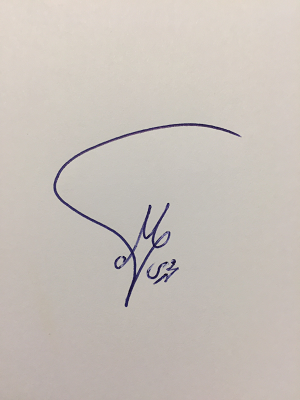 Signature     :  Mokhtar Mohammadi            Date : 12-02-2021                                      Area of Experience:Area of Experience:Area of Experience:Area of Experience:Area of Experience:Area of Experience:Area of Experience:Area of Experience:Area of Experience:Personal Information Personal Information Personal Information Personal Information Personal Information Personal Information Personal Information Personal Information Personal Information Name & Surname: Mokhtar MohammadiName & Surname: Mokhtar MohammadiName & Surname: Mokhtar MohammadiName & Surname: Mokhtar MohammadiName & Surname: Mokhtar MohammadiName & Surname: Mokhtar MohammadiName & Surname: Mokhtar MohammadiName & Surname: Mokhtar MohammadiName & Surname: Mokhtar MohammadiDate of Birth: 23-07-1979Date of Birth: 23-07-1979Date of Birth: 23-07-1979Nationality: IranNationality: IranNationality: IranNationality: IranNationality: IranNationality: IranGender: MaleGender: MaleGender: MaleMarital Status: MarriedMarital Status: MarriedMarital Status: MarriedMarital Status: MarriedMarital Status: MarriedMarital Status: MarriedContact InformationContact InformationContact InformationContact InformationContact InformationContact InformationContact InformationContact InformationContact InformationMob Number: 009647729584179Mob Number: 009647729584179Mob Number: 009647729584179Email : mokhtar.mohammadi1@gmail.comEmail : mokhtar.mohammadi1@gmail.comEmail : mokhtar.mohammadi1@gmail.comEmail : mokhtar.mohammadi1@gmail.comEmail : mokhtar.mohammadi1@gmail.comEmail : mokhtar.mohammadi1@gmail.comAddress/City: 9-29-B Quatrro MRF, Erbil, IraqAddress/City: 9-29-B Quatrro MRF, Erbil, IraqAddress/City: 9-29-B Quatrro MRF, Erbil, IraqAddress/City: 9-29-B Quatrro MRF, Erbil, IraqAddress/City: 9-29-B Quatrro MRF, Erbil, IraqAddress/City: 9-29-B Quatrro MRF, Erbil, IraqAddress/City: 9-29-B Quatrro MRF, Erbil, IraqAddress/City: 9-29-B Quatrro MRF, Erbil, IraqAddress/City: 9-29-B Quatrro MRF, Erbil, IraqResidency position : Residency position : Residency position : Residency position : Residency position : Residency position : Residency position : Residency position : Residency position : □ Iranian Citizen        □ Iranian Citizen        □ Iranian Citizen        □ Iranian Citizen        □ Iranian Citizen        □ Iranian Citizen        □ Iranian Citizen        □ Iranian Citizen        □ Iranian Citizen        Professional InformationProfessional InformationProfessional InformationProfessional InformationProfessional InformationProfessional InformationProfessional InformationProfessional InformationProfessional InformationLast Academic Title : Assistant professor (Ph.D).Last Academic Title : Assistant professor (Ph.D).Last Academic Title : Assistant professor (Ph.D).Last Academic Title : Assistant professor (Ph.D).Last Academic Title : Assistant professor (Ph.D).Last Academic Title : Assistant professor (Ph.D).Last Academic Title : Assistant professor (Ph.D).Last Academic Title : Assistant professor (Ph.D).Last Academic Title : Assistant professor (Ph.D).Have you got a Certificate of Teaching Methods Course?Have you got a Certificate of Teaching Methods Course?Have you got a Certificate of Teaching Methods Course?Have you got a Certificate of Teaching Methods Course?□Yes□NoIf Yes, Identify the;Issuing Authority: ( MHE-KRG Pedagogy center  )Issuing Authority: ( MHE-KRG Pedagogy center  )Issuing Authority: ( MHE-KRG Pedagogy center  )Issuing Authority: ( MHE-KRG Pedagogy center  )Issuing Date: (  2020 )Issuing Date: (  2020 )Issuing Date: (  2020 )Language SkillsLanguage SkillsLanguage SkillsLanguage SkillsLanguage SkillsLanguage SkillsLanguage SkillsLanguage SkillsLanguage SkillsLanguageLanguageFluentGoodGoodPrimaryPrimary1- Kurdish1- Kurdish□□□□□2- English2- English□□□□□3- Arabic3- Arabic□□□□□4- Persian4- Persian□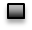 □□□□Computer SkillsComputer SkillsComputer SkillsComputer SkillsComputer SkillsComputer SkillsComputer SkillsComputer SkillsComputer SkillsSkill Title Skill Title Skill Title Level/ Practicing PeriodLevel/ Practicing PeriodLevel/ Practicing PeriodLevel/ Practicing PeriodLevel/ Practicing PeriodLevel/ Practicing Period Word, Latex Word, Latex Word, LatexHighHighHighHighHighHigh Linux Linux LinuxHighHighHighHighHighHighPERSONAL DATAPERSONAL DATAPERSONAL DATAMokhtar MohammadiName:        Photo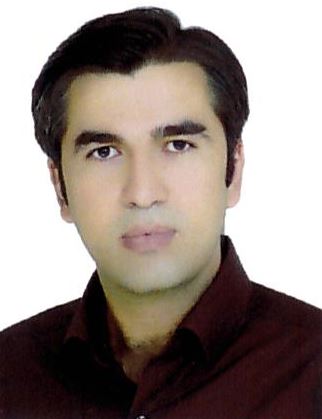 009647729584179Mobile:PhotoMokhtar.mohammadi1@gmail.comE-Mail:PhotoEDUCATION AND QUALIFICATIONSEDUCATION AND QUALIFICATIONSDEGREEYEARPh.D.: Computer Engineering (Artificial Intelligence)Ph.D. Thesis: Non-stationary signal processing using adaptive directional filters and sparsity aware time-frequency approaches: Application to EEG signal classification 2015-2018  Master Degree: Computer Engineering (Computer Architecture) Master Thesis: Discrimination of EEG signal during the Performance of Different Mental Tasks 2010-2012  Bachelor’s Degree: Computer Engineering (Hardware)BSC Thesis: Message Processor System2000-2003  BACCALAUREATE (HIGH SCHOOL) : Mathematic and Physic1996-1999WORK  EXPERIENCEWORK  EXPERIENCEWORK  EXPERIENCETitlePlaceYearLecturerLebanese French University2020-nowLecturerUniversity of Human Development2018-2020Assistant lecturerUniversity of Human Development2013-2014Part time-Lab assistantAzad University2005-2007Part time-Lab assistantPayamenoor University2008-2009Network Engineer, Hardware designerAstera Kurdistan Co.2005-2009LANGUAGE SKILLS RESEARCH  INTERESTS :COURSES TAUGHTNetwork and Data Communication:PUBLICATIONS